La Bruyère CPGE Khâgne  								          2017/2018A. COURS DE PRESSE LVE/LV2						     ALLEMAND	le lundi de 16h à 18hM. BROCKMEIERLe cours de presse en allemand  a deux vocations : Il prépare- à l’épreuve orale de civilisation de Lyon, libellée « analyse en langue étrangère d’un texte étranger hors programme », souvent appelée épreuve de « presse-civilisation ». - à l’oral du concours d’entrée des écoles de commerce. Pour ce concours, deux langues vivantes sont obligatoires. Dans les deux cas de figure, l’épreuve orale consiste à résumer et commenter un texte journalistique écrit ou enregistré ainsi qu’à dialoguer avec le jury en allemand. Il en découle les axes de travail suivants : Entraînement à une expression claire et grammaticalement correcte à l’oral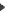  Entrainement à la synthèse et au commentaire de textes journalistiques (écrits et enregistrés) 
 Analyse de l’actualité des sociétés germanophones en établissant des liens avec les thèmes fondateurs de ces civilisationsConcernant le dernier point, il faut donc lire régulièrement la presse germanophone, notamment sur les sites des grands journaux allemands (www.welt.de, www.zeit.de, www.spiegel.de, www.faz.de, par exemple.) Vous consulterez également à profit les podcasts et les articles de Deutsche Welle (http://www.dw.de/deutsch-lernen/top-thema)B. COURS D’ESC :  Préparation aux épreuves de la BCE (Filière littéraire)	le mercredi de 16h à 17h M. BROCKMEIERCe cours prépare aux épreuves écrites du concours d’entrée des écoles de commerce  en allemand  LV1/LV2 qui sont les mêmes pour les candidats de la filière littéraire et des filières économiques. L’épreuve écrite se compose d’un thème, d’une version et d’une expression écrite.Il en découle les axes de travail suivants :Entraînement à une expression cohérente, claire et grammaticalement à l’écrit  Entraînement à la version  ainsi qu’au thème journalistique et littéraire
 
Ce cours complétera  l’analyse de l’actualité des sociétés germanophones que propose le cours de presse.Bibliographie (pour les deux cours)1. LexiqueFindling, Albert, L’Essentiel du vocabulaire allemand, Paris, Collection : Logos, Ellipses, 1999. EAN 978-2-7298-4921-4 2. GrammaireTerme, Danièle Cours particulier de grammaire allemande, Ellipses, 2015. EAN : 978-2-3400-0049-48, à se procurer pour la rentrée3. Dictionnaires bilingues Dictionnaire Harrap's Universal allemand-français/français-allemand  Dictionnaire et encyclopédie en allemand / français (cartonné), 2012 EAN 978-2-8187-0020-4ou Grand dictionnaire Hachette Langenscheidt , Edition bilingue allemand-français et français-allemand  Dictionnaire et encyclopédie en allemand / français (relié) ,EAN :  2013 978-2-128-1538-4Consulter également les sites de dictionnaires électroniques suivants: http://www.leo.org  deutsch/französisch französisch/deutschhttp://fr.pons.eu/  allemand>français, français>allemand4. Dictionnaire monolingue Langenscheidt Großwörterbuch Deutsch als Fremdsprache broché, EAN : 978-3-468-49042-2 (une version électronique existe)5. CivilisationFerret, Florence/ Férec, Laurent, Dossiers de civilisation allemande, Paris, Ellipses, 2014. EAN : 978-2-7298-5491-1Capèle, Jean-Claude, L’Allemagne hier et aujourd’hui, Paris, Hachette supérieur 2012 ou plus récent. EAN : 978-2-01-146221-36. Lecture d’étéZweig, Stefan Die Welt von gestern, Erinnerungen eines Europäers Fischer Taschenbuch EAN: 978-3-596-21152-4